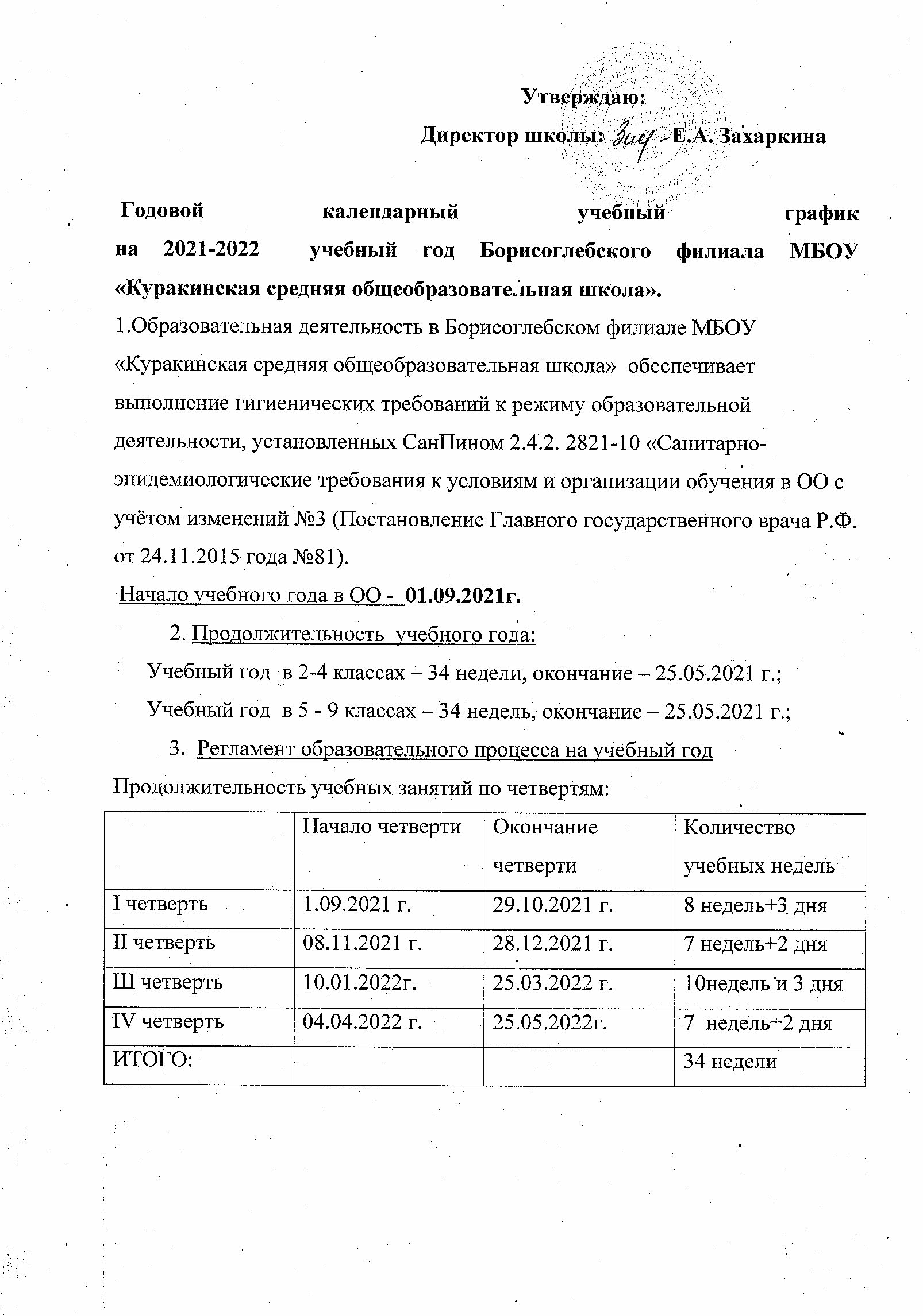 Продолжительность каникул в течение учебного года Для первого класса дополнительные каникулы с      по      февралф 2022г.4. Начало учебных занятий- 8ч..30мин,  окончание учебных занятий – 14.30, внеурочная деятельность с 14-45.5. График проведения учебного процесса:1-9 классы –5-дневная рабочая неделя с одним выходным днем;6. Продолжительность урока (академического часа): 1 классы – 35 минут сентябрь-декабрь, 40 мин. январь-май. 2-8 классы – 40 минут;7. Предельно допустимые учебные нагрузки:1-4 классы – 4-5 часов в день, 21-23 часа в неделю;5-9 классы -  5-7 часов в день, 29-33 часов в неделю;8. Проведение промежуточной аттестации в переводных классах:Промежуточная аттестация проводится на основании локального акта о проведении промежуточной аттестации. В 2021-2022 учебном году проходит в конце учебного года. Она проходит по всем предметам: с аттестационными процедурами и без аттестационных процедур. Оценивание предметов без аттестационных процедур осуществляется по итогам всех четвертей. Оценивание промежуточной аттестации при наличии процедуры проходит по результатам этой аттестационной процедуры.   Годовая отметка складывается из 4 отметок за четверти и оценки за промежуточную аттестацию.      Учитывая важность предметов русский язык и математика биология, география, обществознание. история как предметы, наиболее часто выбираемые выпускниками для сдачи ОГЭ промежуточная аттестация по данным предметам, проводится на основании материалов, разработанных администрацией школы. Сроки проведения промежуточной аттестации:  основная- с 12 по 24 мая 2022г. в 1-8 классах, повторная с 1 по 6 июня и с 15  по 18 августа текущего года. Годовая промежуточная аттестация Годовая итоговая промежуточная аттестацияПо предметам, промежуточную аттестация которых проходит без аттестационных испытаний, выставляется годовая оценка (среднеарифметический результат четвертных оценок)Начало каникулОкончание каникулПродолжительностьосенние29.10.2021 г.07.11.2021 г.9 днейзимние29.12.2021 г.09.01.2022 г.12 днейвесенние27.03.2022 г.03.04.2022г.9 днейлетние1.06.2022 г.31.08.2022г.93 днякласспредметсроки Форма сдачиРезервные сроки1Русский язык,математика12.05.2022г.10-0015.05.22.11-00Диктант,Контрольная работа4-6 июня,15-18августа 2022г.2Русский язык,математика24.05.2022г.10-0018.05.22.11-00Диктант,Контрольная работа4-6 июня,15-18августа 2022г.3Русский язык,математика17.05.2022. 11-0023.05.2022. 9-00Диктант,Контрольная работа4-6 июня,15-18августа 2022г.4Русский язык,математика22.05.2022. 10-0016.05.2022. 9-00ДиктантКонтрольная работа4-6 июня,15-18августа 2022г.ПредметКлассФормапроведенияДатарезервРусский язык5Диктант с грамматическим заданием 17.05.2022г.10-00  с 5 по 9 июня 2022г.и с 5 по 10 сентября 2022г.Математика5Контрольная работа16.05.2022г.10-0018.05.2022г.10-00  с 5 по 9 июня 2022г.и с 5 по 10 сентября 2022г.Немецкий язык5тестирование16.05.2022г.10-0018.05.2022г.10-00  с 5 по 9 июня 2022г.и с 5 по 10 сентября 2022г.Русский язык6Диктант с грамматическим заданием24.05.2022г.11-00  с 5 по 9 июня 2022г.и с 5 по 10 сентября 2022г.   математика        6Контрольная работа23.05.2022г.11-00  с 5 по 9 июня 2022г.и с 5 по 10 сентября 2022г.история6тестирование15.05.2022г.9-00с 5 по 9 июня 2022г.и с 5 по 10 сентября 2022г.  обществознание7Тестирование с элементами ОГЭ16.05.2022г.12-00  с 5 по 9 июня 2022г.и с 5 по 10 сентября 2022г.Русский язык7Диктант с грамматическим заданием17.05.2022г.12-00  с 5 по 9 июня 2022г.и с 5 по 10 сентября 2022г.география7тестирование18.05.2022г.12-00с 5 по 9 июня 2022г.и с 5 по 10 сентября 2022г.  биология8Тестирование с элементами ОГЭ23.05.2022г.11-00  с 5 по 9 июня 2022г.и с 5 по 10 сентября 2022г.алгебра8Контрольная работа16.05.2022г.11-00  с 5 по 9 июня 2022г.и с 5 по 10 сентября 2022г.Русский язык8Тестирование с элементами ОГЭ22.05.2022г.9-00с 5 по 9 июня 2022г.и с 5 по 10 сентября 2022г.  обж9тестирование20.05.2022г.с 5 по 9 июня 2022г.и с 5 по 10 сентября 2022г.